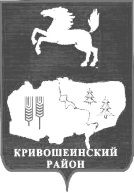 АДМИНИСТРАЦИЯ КРИВОШЕИНСКОГО РАЙОНАПОСТАНОВЛЕНИЕ25.03.2016											№ 98с. КривошеиноТомской областиВ целях совершенствования нормативного правового акта,ПОСТАНОВЛЯЮ:Внести в постановление Администрации Кривошеинского района от 10.10.2014 № 687 «Об утверждении плана мероприятий по оптимизации расходов и повышению эффективности использования бюджетных средств на 2014-2018 годы в сфере образования Кривошеинского района» (далее - постановление) следующие изменения:1.1. приложения № 1,2 к постановлению изложить в новой редакции согласно приложениям №1,2 к настоящему постановлению;2. Настоящее постановление опубликовать в Сборнике нормативных актов Администрации Кривошеинского района и разместить в сети «Интернет» на официальном сайте муниципального образования Кривошеинский район.3. Настоящее постановление вступает в силу с даты его подписания и распространяется на правоотношения, возникшие с 01.01.2016 года. 4. Контроль за исполнением настоящего постановления возложить на Первого заместителя Главы Кривошеинского района.Глава Кривошеинского района(Глава Администрации)							С.А. ТайлашевКустова М.Ф.2-19-74ОУ - 16, Управление образования, Управление финансов, Прокуратура, СборникПриложение №1 к постановлению Администрации Кривошеинского районаот 25.03.2016  № 98Объем средств, направляемых на повышение заработной платы работников, определенных Указами Президента РФ (в рамках реализации «Дорожной карты») за счет мероприятий по оптимизации бюджетных расходов, других источников (тысяч рублей)О внесении изменений в постановление Администрации Кривошеинского района от 10.10.2014 № 687 «Об утверждении плана мероприятий по оптимизации расходов и повышению эффективности использования бюджетных средств на 2014-2018 годы в сфере образования Кривошеинского района»Наименование муниципального образовательного учреждения 2014 год2015 год2016 год2017 год2018 годВсего Педагогические работникиПедагогические работникиПедагогические работникиПедагогические работникиПедагогические работникиПедагогические работникиПедагогические работникиУчреждения дошкольного образованияУчреждения дошкольного образованияУчреждения дошкольного образованияУчреждения дошкольного образованияУчреждения дошкольного образованияУчреждения дошкольного образованияУчреждения дошкольного образованияМуниципальное бюджетное дошкольное  образовательное учреждение детский сад «Колосок» села Володина44,025,091,983,091,0334,9Муниципальное бюджетное дошкольное  образовательное учреждение детский сад «Улыбка» села Пудовки25,025,035,038,0123,0Муниципальное бюджетное дошкольное  образовательное учреждение детский сад общеразвивающего вида второй категории «Березка» села Кривошеина160,0314,0272,3403,0441,01590,3Муниципальное бюджетное дошкольное  образовательное учреждение детский сад «Светлячок»150,0150,0Итого379,0364,0364,2521,0570,02198,2Учреждения дополнительного образованияУчреждения дополнительного образованияУчреждения дополнительного образованияУчреждения дополнительного образованияУчреждения дополнительного образованияУчреждения дополнительного образованияУчреждения дополнительного образованияМуниципальное бюджетное образовательное учреждение дополнительного образования «Дом детского творчества»119,0178,0177,9224,0245,0943,9Муниципальное бюджетное образовательное учреждение дополнительного образования «Кривошеинская детская школа искусств»165,083,083,0288,0316,0935,0Муниципальное бюджетное образовательное учреждение дополнительного образования «Детско-юношеская спортивная школа»77,0102,0102,079,087,0447,0Итого361,0363,0362,9591,0648,02325,9Общеобразовательные учрежденияОбщеобразовательные учрежденияОбщеобразовательные учрежденияОбщеобразовательные учрежденияОбщеобразовательные учрежденияОбщеобразовательные учрежденияОбщеобразовательные учрежденияМуниципальное бюджетное общеобразовательное учреждение «Кривошеинская средняя общеобразовательная школа имени Героя Советского Союза Федора Матвеевича Зинченко»689,0432,0769,31424,0880,04194,3Муниципальное бюджетное общеобразовательное учреждение «Красноярская средняя общеобразовательная школа»219,0378,0300,0280,0150,01327,0Муниципальное бюджетное общеобразовательное учреждение «Пудовская средняя общеобразовательная школа»16,0130,0247,4191,01825,02409,4Муниципальное бюджетное общеобразовательное учреждение «Володинская средняя общеобразовательная школа»201,0148,0299,8256,0140,01044,8Муниципальное бюджетное общеобразовательное учреждение «Иштанская основная общеобразовательная школа»91,0231,098,0127,062,0609,0Муниципальное казенное общеобразовательное учреждение «Никольская основная общеобразовательная школа»169,0112,0281,0Муниципальное казенное общеобразовательное учреждение «Петровская основная общеобразовательная школа»264,0184,0107,1110,036,0701,1Муниципальное бюджетное общеобразовательное учреждение «Новокривошеинская основная общеобразовательная школа»125,0230,0131,6156,083,0725,6Муниципальное бюджетное общеобразовательное учреждение «Малиновская основная общеобразовательная школа»220,0159,0107,1133,055,0674,1Муниципальное бюджетное общеобразовательное учреждение «Белобугорская основная общеобразовательная школа»125,0348,0179,7175,0100,0927,7Итого2119,02240,02240,02964,03331,012894,0Медицинские работникиМедицинские работникиМедицинские работникиМедицинские работникиМедицинские работникиМедицинские работникиМедицинские работникиМуниципальное бюджетное дошкольное  образовательное учреждение детский сад «Колосок» села Володина20,020,0Муниципальное бюджетное дошкольное  образовательное учреждение детский сад общеразвивающего вида второй категории «Березка» села Кривошеина20,114,727,029,090,8Муниципальное бюджетное общеобразовательное учреждение «Кривошеинская средняя общеобразовательная школа имени Героя Советского Союза Федора Матвеевича Зинченко»5,413,015,033,4Итого20,020,120,140,044,0144,2Всего 2879,02987,12987,24116,04593,017562,3Приложение № 2 к ПостановлениюПриложение № 2 к ПостановлениюПриложение № 2 к ПостановлениюПриложение № 2 к ПостановлениюПриложение № 2 к ПостановлениюПриложение № 2 к ПостановлениюАдминистрации Кривошеинского района Администрации Кривошеинского района Администрации Кривошеинского района Администрации Кривошеинского района Администрации Кривошеинского района Администрации Кривошеинского района от 25.03.2016 № 98от 25.03.2016 № 98от 25.03.2016 № 98от 25.03.2016 № 98от 25.03.2016 № 98от 25.03.2016 № 98от 25.03.2016 № 98от 25.03.2016 № 98от 25.03.2016 № 98от 25.03.2016 № 98от 25.03.2016 № 98План мероприятий по оптимизации расходов и повышению эффективности использования бюджетных средств на 2016-2018 годы в сфере образования Кривошеинского районаПлан мероприятий по оптимизации расходов и повышению эффективности использования бюджетных средств на 2016-2018 годы в сфере образования Кривошеинского районаПлан мероприятий по оптимизации расходов и повышению эффективности использования бюджетных средств на 2016-2018 годы в сфере образования Кривошеинского районаПлан мероприятий по оптимизации расходов и повышению эффективности использования бюджетных средств на 2016-2018 годы в сфере образования Кривошеинского районаПлан мероприятий по оптимизации расходов и повышению эффективности использования бюджетных средств на 2016-2018 годы в сфере образования Кривошеинского районаПлан мероприятий по оптимизации расходов и повышению эффективности использования бюджетных средств на 2016-2018 годы в сфере образования Кривошеинского районаПлан мероприятий по оптимизации расходов и повышению эффективности использования бюджетных средств на 2016-2018 годы в сфере образования Кривошеинского районаПлан мероприятий по оптимизации расходов и повышению эффективности использования бюджетных средств на 2016-2018 годы в сфере образования Кривошеинского районаПлан мероприятий по оптимизации расходов и повышению эффективности использования бюджетных средств на 2016-2018 годы в сфере образования Кривошеинского районаТаблица 1.Таблица 1.№Основные направления оптимизации расходов Срок реализации Описание мероприятия (с указанием количественных и финансовых показателей)Оценка планируемой экономии бюджетных средств (экономический эффект), 
тысяч рублейОценка планируемой экономии бюджетных средств (экономический эффект), 
тысяч рублейОценка планируемой экономии бюджетных средств (экономический эффект), 
тысяч рублейОценка планируемой экономии бюджетных средств (экономический эффект), 
тысяч рублейОбъем средств, направляемых на повышение заработной платы работников, определенных Указами Президента РФ (в рамках реализации "Дорожной карты") за счет мероприятий по оптимизации бюджетных расходов, внебюджетных средств, 
тысяч рублейОбъем средств, направляемых на повышение заработной платы работников, определенных Указами Президента РФ (в рамках реализации "Дорожной карты") за счет мероприятий по оптимизации бюджетных расходов, внебюджетных средств, 
тысяч рублейОбъем средств, направляемых на повышение заработной платы работников, определенных Указами Президента РФ (в рамках реализации "Дорожной карты") за счет мероприятий по оптимизации бюджетных расходов, внебюджетных средств, 
тысяч рублейОбъем средств, направляемых на повышение заработной платы работников, определенных Указами Президента РФ (в рамках реализации "Дорожной карты") за счет мероприятий по оптимизации бюджетных расходов, внебюджетных средств, 
тысяч рублей№Основные направления оптимизации расходов Срок реализации Описание мероприятия (с указанием количественных и финансовых показателей)201620172018Экономический эффект (2016-2018)2016201720182016-2018№Основные направления оптимизации расходов Срок реализации Описание мероприятия (с указанием количественных и финансовых показателей)201620172018Экономический эффект (2016-2018)2016201720182016-20181.Оптимизация сети образовательных организаций и образовательных программ (реорганизация, ликвидация) /с указанием образовательных организаций/269,8508,02390,03167,8269,8508,02390,03167,81.1.Оптимизация образовательных программ01.01.2016-31.12.2016на вакансии находится 0,5 ставки учителя-логопеда МБДОУ "Колосок"91,983,091,0265,991,983,091,0265,91.2.Ликвидация филиала МБОУ "Пудовская СОШ" д. Вознесенка01.09.2017сокращение штатной численности и численности педагогических работников0,00,01825,01825,00,00,01825,01825,01.3.Оптимизация образовательных программ01.01.2016-31.03.2016Выведены на вакансию 1 ставка логопеда -58,2 т.р., 1 ставка социальный педагог 57,7 т.р., 1 ст. педагога-психолога 62,0 т.р. МБОУ ДО "ДДТ" 177,9224,0245,0646,9177,9224,0245,0646,91.4.Оптимизация образовательных программ 2017-2018Сокращение часов педагогической нагрузки МБОУ ДО "ДШИ"0,0201,0229,0430,00,0201,0229,0430,02.Оптимизация численности вспомогательного и административно-управленческого персонала1802,72160,81086,05049,51802,72160,81086,05049,52.1.оптимизация численности образовательных учреждений01.01.2016-31.12.2016на вакансии находится 0,2 ставки заместителя руководителя, 0,5 ставки заместителя руководителя заняты работником замещающим педагогическую должность по основному месту работу МБДОУ "Березка"272,30,00,0272,3272,30,00,0272,32.2.оптимизация численности образовательных учреждений01.01.2016-31.12.2016Должность заместителя директора МБОУ "Пудовская СОШ" в количестве 1 ставки занята педагогическими работниками247,4191,00,0438,4247,4191,00,0438,42.3.оптимизация численности образовательных учреждений01.01.2016-31.12.2016находится на вакансии 1 ставка уборщика служебных помещений, 1 ставка сторожа в МБОУ "Красноярская СОШ"300,0280,0150,0730,0300,0280,0150,0730,02.4.оптимизация численности образовательных учреждений01.01.2016-31.12.20160,25 ставки заведующего хозяйством заняты педагогическим работником в МБОУ "Малиновская ООШ"44,044,055,0143,044,044,055,0143,02.5.оптимизация численности образовательных учреждений01.01.2016-31.12.2016находится на вакансии 0,25 ставки уборщика служебных помещений в МКОУ "Петровская ООШ"47,150,036,0133,147,150,036,0133,12.6.оптимизация численности образовательных учреждений01.01.2016-31.12.2016находится на вакансии 1 ставка заместителя директора МБОУ "Володинская СОШ"299,8256,0140,0695,8299,8256,0140,0695,82.7.оптимизация численности образовательных учреждений01.01.2016-31.12.2016находится на вакансии 0,4 ставки повара МБОУ "Новокривошеинская ООШ"69,869,883,0222,669,869,883,0222,62.8.оптимизация численности образовательных учреждений01.01.2016-31.12.2016находится на вакансии 1 ставка заместителя директора МБОУ "Кривошеинская СОШ им. Героя Советского Союза Ф.М. Зинченко"337,3992,0448,01777,3337,3992,0448,01777,32.9.оптимизация численности образовательных учреждений2017Перевод прочего персонала на неполный рабочий день (кроме сторожей) МКОУ "Никольская ООШ"0,0112,00,0112,00,0112,00,0112,02.10.оптимизация численности образовательных учреждений01.01.2016-31.12.2016находится на вакансии 0,25 ставки уборщика служебных помещений, 0,5 ставки рабочего по комп. обслуживанию зданий и сооружений МБОУ ДО "ДЮСШ"102,079,087,0268,0102,079,087,0268,02.11.01.01.2016-31.12.2016находится на вакансии 0,5 ставки уборщика служебных помещений МБОУ ДО "ДШИ"83,087,087,0257,083,087,087,0257,03.Сокращение текущих расходов, повышение энергетической эффективности, иные мероприятия914,71447,21117,03478,9914,71447,21117,03478,93.1.Эффективное использование средств на оплату труда лиц, заменяющих уходящих в отпуск работниковиюнь-августзакрытие групп дошкольного образования на период летний период914,71447,21117,03478,9914,71447,21117,03478,93.2.0,00,0ВСЕГО оптимизация бюджетных расходов2987,24116,04593,011696,22987,24116,04593,011696,24.Привлечение внебюджетных средств:0,00,00,00,00,00,00,00,04.1.0,00,0ВСЕГО мероприятия по оптимизации бюджетных расходов и привлечение внебюджетных средств2987,24116,04593,011696,22987,24116,04593,011696,2Дошкольное образованиеТаблица 2.Таблица 2.№Основные направления оптимизации расходов Срок реализации Описание мероприятия (с указанием количественных и финансовых показателей)Оценка планируемой экономии бюджетных средств (экономический эффект), 
тысяч рублейОценка планируемой экономии бюджетных средств (экономический эффект), 
тысяч рублейОценка планируемой экономии бюджетных средств (экономический эффект), 
тысяч рублейОценка планируемой экономии бюджетных средств (экономический эффект), 
тысяч рублейОбъем средств, направляемых на повышение заработной платы работников, определенных Указами Президента РФ (в рамках реализации "Дорожной карты") за счет мероприятий по оптимизации бюджетных расходов, внебюджетных средств, 
тысяч рублейОбъем средств, направляемых на повышение заработной платы работников, определенных Указами Президента РФ (в рамках реализации "Дорожной карты") за счет мероприятий по оптимизации бюджетных расходов, внебюджетных средств, 
тысяч рублейОбъем средств, направляемых на повышение заработной платы работников, определенных Указами Президента РФ (в рамках реализации "Дорожной карты") за счет мероприятий по оптимизации бюджетных расходов, внебюджетных средств, 
тысяч рублейОбъем средств, направляемых на повышение заработной платы работников, определенных Указами Президента РФ (в рамках реализации "Дорожной карты") за счет мероприятий по оптимизации бюджетных расходов, внебюджетных средств, 
тысяч рублей№Основные направления оптимизации расходов Срок реализации Описание мероприятия (с указанием количественных и финансовых показателей)201620172018Экономический эффект (2016-2018)2016201720182016-2018№Основные направления оптимизации расходов Срок реализации Описание мероприятия (с указанием количественных и финансовых показателей)201620172018Экономический эффект (2016-2018)2016201720182016-20181.Оптимизация сети образовательных организаций и образовательных программ (реорганизация, ликвидация) /с указанием образовательных организаций/91,983,091,0265,991,983,091,0265,91.1.Оптимизация образовательных программ01.01.2016-31.12.2016на вакансии находится 0,5 ставки учителя-логопеда МБДОУ "Колосок"91,983,091,0265,991,983,091,0265,91.2.0,00,01.3.0,00,01.4.0,00,02.Оптимизация численности вспомогательного и административно-управленческого персонала272,30,00,0272,3272,30,00,0272,32.1.оптимизация штатной численности и штатного расписания образовательных учреждений01.01.2016-31.12.2016на вакансии находится 0,2 ставки заместителя руководителя, 0,5 ставки заместителя руководителя заняты работником замещающим педагогическую должность по основному месту работу МБДОУ "Березка"272,3272,3272,3272,32.2.0,00,03.Сокращение текущих расходов, повышение энергетической эффективности, иные мероприятия0,0438,0479,0917,00,0438,0479,0917,03.1.Эффективное использование средств на оплату труда лиц, заменяющих уходящих в отпуск работниковиюнь-августзакрытие групп дошкольного образования на период летний период438,0479,0917,0438,0479,0917,03.2.0,00,0ВСЕГО оптимизация бюджетных расходов364,2521,0570,01455,2364,2521,0570,01455,24.Привлечение внебюджетных средств:0,00,00,00,00,00,00,00,04.1.0,00,0ВСЕГО мероприятия по оптимизации бюджетных расходов и привлечение внебюджетных средств364,2521,0570,01455,2364,2521,0570,01455,2Общее образованиеТаблица 3.№Основные направления оптимизации расходов Срок реализации Описание мероприятия (с указанием количественных и финансовых показателей)Оценка планируемой экономии бюджетных средств (экономический эффект), 
тысяч рублейОценка планируемой экономии бюджетных средств (экономический эффект), 
тысяч рублейОценка планируемой экономии бюджетных средств (экономический эффект), 
тысяч рублейОценка планируемой экономии бюджетных средств (экономический эффект), 
тысяч рублейОбъем средств, направляемых на повышение заработной платы работников, определенных Указами Президента РФ (в рамках реализации "Дорожной карты") за счет мероприятий по оптимизации бюджетных расходов, внебюджетных средств, 
тысяч рублейОбъем средств, направляемых на повышение заработной платы работников, определенных Указами Президента РФ (в рамках реализации "Дорожной карты") за счет мероприятий по оптимизации бюджетных расходов, внебюджетных средств, 
тысяч рублейОбъем средств, направляемых на повышение заработной платы работников, определенных Указами Президента РФ (в рамках реализации "Дорожной карты") за счет мероприятий по оптимизации бюджетных расходов, внебюджетных средств, 
тысяч рублейОбъем средств, направляемых на повышение заработной платы работников, определенных Указами Президента РФ (в рамках реализации "Дорожной карты") за счет мероприятий по оптимизации бюджетных расходов, внебюджетных средств, 
тысяч рублей№Основные направления оптимизации расходов Срок реализации Описание мероприятия (с указанием количественных и финансовых показателей)201620172018Экономический эффект (2016-2018)2016201720182016-2018№Основные направления оптимизации расходов Срок реализации Описание мероприятия (с указанием количественных и финансовых показателей)201620172018Экономический эффект (2016-2018)2016201720182016-20181.Оптимизация сети образовательных организаций и образовательных программ (реорганизация, ликвидация) /с указанием образовательных организаций/0,00,01825,01825,00,00,01825,01825,01.1.Ликвидация филиала МБОУ "Пудовская СОШ" д. Вознесенка01.09.2017сокращение штатной численности и численности педагогических работников1825,01825,01825,01825,01.2.1.3.0,00,01.4.0,00,02.Оптимизация численности вспомогательного и административно-управленческого персонала1345,41994,8912,04252,21345,41994,8912,04252,22.1.оптимизация штатной численности и штатного расписания образовательных учреждений01.01.2016-31.12.2016Должность заместителя директора МБОУ "Пудовская СОШ" в количестве 1 ставки занята педагогическими работниками247,4191,0438,4247,4191,0438,42.2.оптимизация штатной численности и штатного расписания образовательных учреждений01.01.2016-31.12.2016находится на вакансии 1 ставка уборщика служебных помещений, 1 ставка сторожа в МБОУ "Красноярская СОШ"300,0280,0150,0730,0300,0280,0150,0730,02.3.оптимизация штатной численности и штатного расписания образовательных учреждений01.01.2016-31.12.20160,25 ставки заведующего хозяйством заняты педагогическим работником в МБОУ "Малиновская ООШ"44,044,055,0143,044,044,055,0143,02.4.оптимизация штатной численности и штатного расписания образовательных учреждений01.01.2016-31.12.2016находится на вакансии 0,25 ставки уборщика служебных помещений в МКОУ "Петровская ООШ"47,150,036,0133,147,150,036,0133,12.5.оптимизация штатной численности и штатного расписания образовательных учреждений01.01.2016-31.12.2016находится на вакансии 1 ставка заместителя директора МБОУ "Володинская СОШ"299,8256,0140,0695,8299,8256,0140,0695,82.6.оптимизация штатной численности и штатного расписания образовательных учреждений01.01.2016-31.12.2016находится на вакансии 0,4 ставки повара МБОУ "Новокривошеинская ООШ"69,869,883,0222,669,869,883,0222,62.7.оптимизация штатной численности и штатного расписания образовательных учреждений01.01.2016-31.12.2016находится на вакансии 1 ставка заместителя МБОУ "Кривошеинская СОШ им. Героя Советского Союза Ф.М. Зинченко"337,3992,0448,01777,3337,3992,0448,01777,32.8.оптимизация штатной численности и штатного расписания образовательных учреждений2017Перевод прочего персонала на неполный рабочий день (кроме сторожей) МКОУ "Никольская ООШ"112,0112,00,0112,0112,03.Сокращение текущих расходов, повышение энергетической эффективности, иные мероприятия894,6969,2594,02457,8894,6969,2594,02457,83.1.Эффективное использование средств на оплату труда лиц, заменяющих уходящих в отпуск работниковиюнь-августЗакрытие групп дошкольного образования на летний период:  МБОУ "Иштанская ООШ" - 98 т.р.; МБОУ "Малиновская ООШ" - 63,1 т.р.; МКОУ "Петровская ООШ" - 60 т.р.; МБОУ "Новокривошеинская ООШ" - 61,8 т.р.; МБОУ "Белобугорская ООШ" - 179,7; МБОУ "Кривошеинская СОШ им. Героя Советского Союза Ф.М. Зинченко" - 432 т.р.894,6969,2594,02457,8894,6969,2594,02457,83.2.0,00,0ВСЕГО оптимизация бюджетных расходов2240,02964,03331,08535,02240,02964,03331,08535,04.Привлечение внебюджетных средств:0,00,00,00,00,00,00,00,04.1.0,00,0ВСЕГО мероприятия по оптимизации бюджетных расходов и привлечение внебюджетных средств2240,02964,03331,08535,02240,02964,03331,08535,0Дополнительное образованиеТаблица 4.№Основные направления оптимизации расходов Срок реализации Описание мероприятия (с указанием количественных и финансовых показателей)Оценка планируемой экономии бюджетных средств (экономический эффект), 
тысяч рублейОценка планируемой экономии бюджетных средств (экономический эффект), 
тысяч рублейОценка планируемой экономии бюджетных средств (экономический эффект), 
тысяч рублейОценка планируемой экономии бюджетных средств (экономический эффект), 
тысяч рублейОбъем средств, направляемых на повышение заработной платы работников, определенных Указами Президента РФ (в рамках реализации "Дорожной карты") за счет мероприятий по оптимизации бюджетных расходов, внебюджетных средств, 
тысяч рублейОбъем средств, направляемых на повышение заработной платы работников, определенных Указами Президента РФ (в рамках реализации "Дорожной карты") за счет мероприятий по оптимизации бюджетных расходов, внебюджетных средств, 
тысяч рублейОбъем средств, направляемых на повышение заработной платы работников, определенных Указами Президента РФ (в рамках реализации "Дорожной карты") за счет мероприятий по оптимизации бюджетных расходов, внебюджетных средств, 
тысяч рублейОбъем средств, направляемых на повышение заработной платы работников, определенных Указами Президента РФ (в рамках реализации "Дорожной карты") за счет мероприятий по оптимизации бюджетных расходов, внебюджетных средств, 
тысяч рублей№Основные направления оптимизации расходов Срок реализации Описание мероприятия (с указанием количественных и финансовых показателей)201620172018Экономический эффект (2016-2018)2016201720182016-2018№Основные направления оптимизации расходов Срок реализации Описание мероприятия (с указанием количественных и финансовых показателей)201620172018Экономический эффект (2016-2018)2016201720182016-20181.Оптимизация сети образовательных организаций и образовательных программ (реорганизация, ликвидация) /с указанием образовательных организаций/177,9425,0474,01076,9177,9425,0474,01076,91.1.Оптимизация образовательных программ 01.01.2016-31.03.2016Выведены на вакансию 1 ставка логопеда -58,2 т.р., 1 ставка социальный педагог 57,7 т.р., 1 ст. педагога-психолога 62,0 т.р. МБОУ ДО "ДДТ" 177,9224,0245,0646,9177,9224,0245,0646,91.2.Оптимизация образовательных программ 2017-2018Сокращение часов педагогической нагрузки МБОУ ДО "ДШИ"201,0229,0430,0201,0229,0430,01.3.0,00,01.4.0,00,02.Оптимизация численности вспомогательного и административно-управленческого персонала185,0166,0174,0525,0185,0166,0174,0525,02.1.оптимизация численности персонала образовательных учреждений01.01.2016-31.12.2016находится на вакансии 0,25 ставки уборщика служебных помещений, 0,5 ставки рабочего по комп. обслуживанию зданий и сооружений МБОУ ДО "ДЮСШ"102,079,087,0268,0102,079,087,0268,02.2.оптимизация численности персонала образовательных учреждений01.01.2016-31.12.2016находится на вакансии 0,5 ставки уборщика служебных помещений МБОУ ДО "ДШИ"83,087,087,0257,083,087,087,0257,02.3.0,00,03.Сокращение текущих расходов, повышение энергетической эффективности, иные мероприятия0,00,00,00,00,00,00,00,03.1.0,00,0ВСЕГО оптимизация бюджетных расходов362,9591,0648,01601,9362,9591,0648,01601,94.Привлечение внебюджетных средств:0,00,00,00,00,00,00,00,04.1.0,00,0ВСЕГО мероприятия по оптимизации бюджетных расходов и привлечение внебюджетных средств362,9591,0648,01601,9362,9591,0648,01601,9Средний медицинский персонал в образовательных учрежденияхСредний медицинский персонал в образовательных учрежденияхСредний медицинский персонал в образовательных учрежденияхТаблица 5.№Основные направления оптимизации расходов Срок реализации Описание мероприятия (с указанием количественных и финансовых показателей)Оценка планируемой экономии бюджетных средств (экономический эффект), 
тысяч рублейОценка планируемой экономии бюджетных средств (экономический эффект), 
тысяч рублейОценка планируемой экономии бюджетных средств (экономический эффект), 
тысяч рублейОценка планируемой экономии бюджетных средств (экономический эффект), 
тысяч рублейОбъем средств, направляемых на повышение заработной платы работников, определенных Указами Президента РФ (в рамках реализации "Дорожной карты") за счет мероприятий по оптимизации бюджетных расходов, внебюджетных средств, 
тысяч рублейОбъем средств, направляемых на повышение заработной платы работников, определенных Указами Президента РФ (в рамках реализации "Дорожной карты") за счет мероприятий по оптимизации бюджетных расходов, внебюджетных средств, 
тысяч рублейОбъем средств, направляемых на повышение заработной платы работников, определенных Указами Президента РФ (в рамках реализации "Дорожной карты") за счет мероприятий по оптимизации бюджетных расходов, внебюджетных средств, 
тысяч рублейОбъем средств, направляемых на повышение заработной платы работников, определенных Указами Президента РФ (в рамках реализации "Дорожной карты") за счет мероприятий по оптимизации бюджетных расходов, внебюджетных средств, 
тысяч рублей№Основные направления оптимизации расходов Срок реализации Описание мероприятия (с указанием количественных и финансовых показателей)201620172018Экономический эффект (2016-2018)2016201720182016-2018№Основные направления оптимизации расходов Срок реализации Описание мероприятия (с указанием количественных и финансовых показателей)201620172018Экономический эффект (2016-2018)2016201720182016-20181.Оптимизация сети образовательных организаций и образовательных программ (реорганизация, ликвидация) /с указанием образовательных организаций/0,00,00,00,00,00,00,00,01.1.0,00,01.2.0,00,01.3.0,00,01.4.0,00,02.Оптимизация численности вспомогательного и административно-управленческого персонала0,00,00,00,00,00,00,00,02.1.0,00,02.2.0,00,02.3.0,00,03.Сокращение текущих расходов, повышение энергетической эффективности, иные мероприятия20,140,044,0104,120,140,044,0104,13.1.Эффективное использование средств на оплату труда лиц, заменяющих уходящих в отпуск работниковиюнь-июльЗакрытие групп дошкольного образования на летний период МБДОУ "Березка"14,727,029,070,714,727,029,070,73.2.Эффективное использование средств на оплату труда лиц, заменяющих уходящих в отпуск работниковиюль-августЗакрытие групп дошкольного образования на летний период МБОУ "Кривошеинская СОШ им. Героя Советского Союза Ф.М. Зинченко"5,413,015,033,45,413,015,033,4ВСЕГО оптимизация бюджетных расходов20,140,044,0104,120,140,044,0104,14.Привлечение внебюджетных средств:0,00,00,00,00,00,00,00,04.1.0,00,0ВСЕГО мероприятия по оптимизации бюджетных расходов и привлечение внебюджетных средств20,140,044,0104,120,140,044,0104,1